ПРАВИТЕЛЬСТВО ОМСКОЙ ОБЛАСТИПОСТАНОВЛЕНИЕ23 апреля 2021 года	№	162-пг. ОмскОб установлении особого противопожарного режима
на территории Омской областиВ соответствии со статьей 30 Федерального закона "О пожарной безопасности", пунктом 7 статьи 3 Закона Омской области "О пожарной безопасности в Омской области", в связи с повышением пожарной опасности Правительство Омской области постановляет:Установить на территории Омской области особый противопожарный режим с 27 апреля по 27 июня 2021 года.На период действия особого противопожарного режима:запрещается:разведение костров, использование открытого огня для приготовления пищи вне специально отведенных и оборудованных для этого мест, а также сжигание мусора, травы, листвы и иных отходов, материалов или изделий, кроме мест и (или) способов, установленных органами местного самоуправления Омской области, на землях общего пользования населенных пунктов, а также на иных землях (территориях) в соответствии с федеральным законодательством;использование противопожарных минерализованных полос, противопожарных расстояний между зданиями, сооружениями и строениями для складирования материалов, мусора, травы и иных отходов, оборудования и тары, строительства (размещения) зданий и сооружений, в том числе временных, для разведения костров, приготовления пищи с применением открытого огня (например, мангалов, жаровен) и сжигания мусора, бытовых отходов, а также отходов древесных, строительных и других горючих материалов, если иное не предусмотрено федеральным законодательством;выжигание сухой травянистой растительности, стерни, пожнивных остатков на землях сельскохозяйственного назначения и иных землях в соответствии с федеральным законодательством;выжигание сухой травянистой растительности, разведение костров, сжигание хвороста, порубочных остатков и горючих материалов, а также оставление сухостойных деревьев и кустарников в границах полос отвода и придорожных полосах автомобильных дорог, в границах полос отвода и охранных зонах железных дорог, путепроводов и продуктопроводов в соответствии с федеральным законодательством;использование для стоянки автомобилей на территории населенных пунктов, предприятий и организаций площадок для пожарной техники, включая разворотные, предназначенные для ее установки, в том числе для забора воды, подачи средств тушения, доступа пожарных на объект защиты, в соответствии с федеральным законодательством;запуск неуправляемых изделий из горючих материалов, принцип подъема которых на высоту основан на нагревании воздуха внутри конструкции с помощью открытого огня, на территориях поселений, городского округа, а также на расстоянии менее 1000 метров от лесов в соответствии с федеральным законодательством;обеспечивается:на территориях поселений, городского округа, садоводческих, огороднических и дачных некоммерческих объединений граждан, на предприятиях, частных домовладениях:уборка мусора, сухой растительности и покос травы;очистка от сухой травянистой растительности, пожнивных остатков, валежника, порубочных остатков, мусора и других горючих материалов на полосе шириной не менее 10 метров от леса либо отделение леса противопожарной минерализованной полосой шириной не менее 0,5 метра или иным противопожарным барьером;надлежащее техническое содержание дорог, проездов и подъездов к зданиям, сооружениям, строениям и наружным установкам, открытым складам, наружным, пожарным лестницам и пожарным гидрантам, резервуарам, естественным и искусственным водоемам, являющимся источниками наружного противопожарного водоснабжения;подготовка для возможного использования в тушении пожаров имеющейся водовозной и землеройной техники;проведение соответствующей разъяснительной работы с гражданами о мерах пожарной безопасности и действиях при пожаре;правообладателями земельных участков (собственниками земельных участков, землепользователями, землевладельцами и арендаторами земельных участков) сельскохозяйственного назначения принятие мер по защите сельскохозяйственных угодий от зарастания сорной растительностью, своевременному проведению сенокошения на сенокосах, а также недопущению сжигания сухой травянистой растительности, пожнивных остатков, валежника, порубочных остатков, мусора и других горючих материалов путем проведения своевременной очистки от них;на объектах защиты, граничащих с лесничествами, а также расположенных в районах с торфяными почвами, создание защитных противопожарных минерализованных полос шириной не менее 1,5 метра, противопожарных расстояний, удаление (сбор) в летний период сухой растительности, поросли, кустарников и осуществление других мероприятий, предупреждающих распространение огня при природных пожарах.Противопожарные минерализованные полосы не должны препятствовать проезду к населенным пунктам и водоисточникам в целях пожаротушения;на объектах для переработки древесины и других лесных ресурсов, размещенных в лесах, охрана в нерабочее время в соответствии с федеральным законодательством.Главному управлению лесного хозяйства Омской области принять меры, направленные на ограничение пребывания граждан в лесах и въезда в них транспортных средств, провести определенные виды работ в целях обеспечения пожарной безопасности в лесах в соответствии с федеральным законодательством.Министерству образования Омской области, Министерству труда и социального развития Омской области, Министерству по делам молодежи, физической культуры и спорта Омской области, Министерству региональной политики и массовых коммуникаций Омской области организовать информирование населения о необходимости соблюдения требований пожарной безопасности и действиях при пожаре в рамках своей компетенции.Рекомендовать:1) органам местного самоуправления Омской области:организовать реализацию настоящего постановления в пределах компетенции;принять меры по увеличению противопожарных разрывов по границам населенных пунктов и созданию противопожарных минерализованных полос в соответствии с требованиями Правил противопожарного режима в Российской Федерации, утвержденных постановлением Правительства Российской Федерации от 16 сентября 2020 года№ 1479.При ухудшении оперативной обстановки на прилегающих к городским и сельским поселениям территориях, подверженных угрозе лесных пожаров, рассмотреть возможность увеличения ширины минерализованных полос по границам населенных пунктов;принять меры по усилению профилактики пожаров в населенных пунктах, прилегающих к лесным массивам;уточнить планы и места временного переселения (эвакуации) населения из районов, опасных для проживания, с предоставлением стационарных или временных жилых помещений;осуществлять оповещение и информирование населения об установлении IV и V классов пожарной опасности в лесах и на землях сельскохозяйственного назначения;-организовать	проведение	дополнительных	сходов гражданв населенных пунктах по разъяснению правил пожарной безопасности;организовать проведение профилактической и разъяснительной работы с сельскохозяйственными товаропроизводителями, охотниками и рыболовами по вопросам соблюдения требований пожарной безопасности в условиях особого противопожарного режима;-обеспечить	привлечение	населения к деятельности попредупреждению и тушению пожаров, в том числе путем реализации дополнительных мер социального и экономического стимулирования граждан, принимающих участие в указанной деятельности в период особого противопожарного режима;создать оперативные штабы на период установления особого противопожарного режима;обеспечить постоянную готовность сил и средств муниципальных звеньев территориальной подсистемы единой государственной системы предупреждения и ликвидации чрезвычайных ситуаций Омской области к участию в тушении пожаров, в том числе ландшафтных (природных);Главному управлению Министерства Российской Федерации по делам гражданской обороны, чрезвычайным ситуациям и ликвидации последствий стихийных бедствий по Омской области:организовать в соответствии с законодательством проведение надзорно-профилактических мероприятий по контролю за реализацией органами местного самоуправления Омской области мер пожарной безопасности в населенных пунктах в условиях действия особого противопожарного режима, в том числе путем проведения плановых (рейдовых) осмотров территорий;принять меры по усилению профилактики пожаров на объектах, прилегающих к лесным массивам;принять участие в разъяснительной работе с гражданами о мерах пожарной безопасности и действиях при пожаре;Управлению Министерства внутренних дел Российской Федерации по Омской области:принять участие в мероприятиях по обеспечению особого противопожарного режима, в том числе в составе патрульно-контрольных групп, в части усиления охраны общественного порядка и объектов, обеспечивающих жизнедеятельность населения, в местах пожаров и на прилегающих к ним территориях, а также контроля доступа граждан и въезда транспортных средств на территорию лесных массивов;в случае необходимости принять меры по ограничению или полному прекращению движения граждан, транспорта на участках дорог,подверженных угрозе пожара, в соответствии с федеральным законодательством.Контроль за исполнением настоящего постановления возложить на первого заместителя Председателя Правительства Омской области В.П. Бойко.Исполняющий обязанности Председателя Правительства Омской области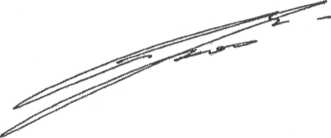 